＜ＪＡバンク中央アカデミー＞全国研修のご案内（No.1650）有価証券運用研修～　有価証券運用業務に関する基本的な知識とリスク管理の基本を学ぶ講座　～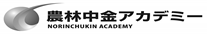 研修のねらい（こんな時）公社債、株式、外国債券等の有価証券運用にかかる業務は、系統信用事業において極めて重要な業務に位置付けられます。有価証券運用にあたっては、各商品の基礎知識を知ったうえで、国内外の経済・金融情勢を十分に理解し、リスク管理に配慮しながら主体的に取り組んでいくことが求められます。本研修では、信連等で有価証券運用業務を担当される方（１年程度以上の業務経験者を想定しています。）を対象に、有価証券運用業務に関する基本的な知識およびリスク管理等について、みずほ証券の全面的な協力に基づき、学習いただきます。想定する受講対象者信連等で有価証券運用業務を担当する職員（１年程度以上の有価証券運用業務経験者もしくは同等の知識を有する職員）考え方（研修の骨格）冒頭、系統の置かれている運用環境を俯瞰することを目的とした、①系統金融機関の運用動向を皮切りに、②債券の基礎、③債券先物、スワップ・オプション取引の基礎、④外国債券の知識、　　　⑤グローバル債券市場見通し、⑥外国為替の知識、⑦経済指標の見方を第一線の専門家より講義を受けていただきます。二日目の午後には実務上必要な、信連の有価証券運用に参考となる⑧リスク管理の基礎、⑨銀行規制について学んでいただき、最終日は応用編として⑩クレジット市場の基礎、運用の柱に育ちつつある⑪外部委託運用の基礎と実務を学んだ後、⑫株式投資の基礎と、最後に⑬私募投資信託の知識について、まで３日間の研修となります。関係者の声研修講師紹介（予定）　　　　　※講義予定順に記載しています。研修プログラム（予定）※時間配分等変更の可能性があります。募集人員　　　　定員　３０名応募人数が定員を上回った場合は、受講をお断りする場合がありますので、予めご承知おきください。正式なご案内は、事務の都合上、3週間前頃の送付となります。参加費用（予定）　（消費税込）オンライン研修の受講端末について農林中央金庫が配付したiPad端末等、ウェブ会議システム「Webex Meetings」が安定して利用できる環境をご準備ください。(スマホでの参加はご遠慮ください) 通信環境の良い場所で受講してください。通信速度は以下のサイトで測定できます。(参考)　USENのスピードテストサイト⇒https://speedtest.gate02.ne.jp/　　　　　　上記サイトの判定結果のうち「ビデオ会議」が「快適」だと比較的安定します。農林中央金庫が配布したiPadでは、上記サイトにアクセスできません。ドコモ回線(4G)を利用しているスマホ等を利用して測定してください。申込みの方法１０月２２日（金）までに以下の方法でお申込みください。以上セッション名内 容講師【１日目】 （9:30から接続対応）【１日目】 （9:30から接続対応）【１日目】 （9:30から接続対応）【１日目】 （9:30から接続対応）9:5010:0011:5013:0016:20事務連絡開始9:5010:0011:5013:0016:20＜開講＞系統金融機関の運用動向（講義）北爪　講師9:5010:0011:5013:0016:20債券の基礎（講義）松崎　講師9:5010:0011:5013:0016:20債券先物・ｽﾜｯﾌ・ｵﾌﾟｼｮﾝの基礎（講義）松崎　講師9:5010:0011:5013:0016:20外国債券の知識（講義）上家　講師9:5010:0011:5013:0016:20グローバル債券市場見通し（講義）丹治　講師9:5010:0011:5013:0016:20（終了）【２日目】（9:30から接続対応）【２日目】（9:30から接続対応）【２日目】（9:30から接続対応）【２日目】（9:30から接続対応）10:0011:5013:0015:50外国為替の知識（講義）山本　講師10:0011:5013:0015:50経済指標の見方（講義）稲垣　講師10:0011:5013:0015:50リスク管理の基礎（講義）五十嵐  講師10:0011:5013:0015:50銀行規制（講義）辻　講師10:0011:5013:0015:50（終了）【３日目】（9:30から接続対応）【３日目】（9:30から接続対応）【３日目】（9:30から接続対応）【３日目】（9:30から接続対応）10:0011:5013:0015:30クレジット市場の基礎（講義）岡田　講師10:0011:5013:0015:30外部委託運用の基礎と実務（講義）佐川　講師10:0011:5013:0015:30株式投資の基礎（講義）岡田　講師10:0011:5013:0015:30私募投信の知識（講義）渡辺　講師10:0011:5013:0015:30アンケート記入（15:40解散）金額備考受講料４２,７９０円教材費を含みます宿泊代―　　　　　　 　　　―食事代―　　　　　　 　　　―合計４２,７９０円お申込み申込方法信農連・１ＪＡ県ＪＡ「研修申込・履歴管理システム」によりお申込みください。農林中金本支店N-Styleより農林中金系統人材開発部へお申込みください。